 Návrh na vyhlášení evropsky významné lokality - přírodní památky LOUKY U DLOUHÉ LOMNICENázev zvláště chráněného území Přírodní památka Louky u Dlouhé Lomnice Předmět ochrany a jeho popis Předmětem ochrany je živočišný druh hnědásek chrastavcový  (Euphydryas aurinia),  
a bohatá společenstva rostlin a živočichů mokřadních luk..Cíle ochrany navržené přírodní památky Zachování a zvýšení perspektivy populace předmětného druhu a vybraných společenstev.Návrh kategorie ochrany Území je navrženo k vyhlášení v kategorii přírodní památka. Ochrana přírodní památky je dána ustanovením § 36 odst. 2 zákona č. 114/1992 Sb. - o ochraně přírody a krajiny (dále jen zákon). Změna nebo poškozování přírodní památky nebo její hospodářské využívání vedoucí k jejímu poškození jsou zakázány. V terénu bude hranice přírodní památky vyznačena v souladu s vyhláškou MŽP ČR č. 64/2011 hraničními sloupky, pruhy na hraničních stromech a tabulemi s malým státním znakem. Návrh bližších podmínek ochrany K zajištění specifické ochrany území navrhujeme stanovit zřizovacím výnosem níže uvedené bližší ochranné podmínky ve smyslu § 36 odst. 1 zákona: Návrh bližších podmínek ochrany:  měnit druh pozemků,  způsob jejich využití a provádět pozemkové úpravy;umísťovat  veškeré stavby;provádět terénní úpravy; zřizovat myslivecká zařízení včetně krmišť a slanisk pro zvěř; provádět plošnou či pruhovou mechanizovanou nebo chemickou přípravu půdy. Cílem ochrany přírody není v tomto území provádět nebo ovlivňovat hospodaření nad běžný rámec stávajícího režimu.Přehled katastrálních území, parcelních čísel dotčených pozemků a orientační výměra navrhovaného ZCHÚ Katastrální území: BochovKatastrální území: Dlouhá LomniceCelková výměra ZCHÚ dle nařízení: 8,1 ha   Ochranné pásmo Vzhledem k existenci území EVL Louky u Dlouhé Lomnice, která přesahuje hranice PP, se ochranné pásmo nezřizuje.Odůvodnění návrhu Nařízením vlády č. 132/2005 Sb., ve znění pozdějších změn a doplňků (dodatek v nařízení vlády č. 371/2009 Sb.) byla vyhlášena evropsky významná lokalita (EVL)  Louky u Dlouhé Lomnice (kód lokality CZ0413015). Důvodem vymezení EVL je ochrana habitatů (popis tab.) a výše uvedených druhů: 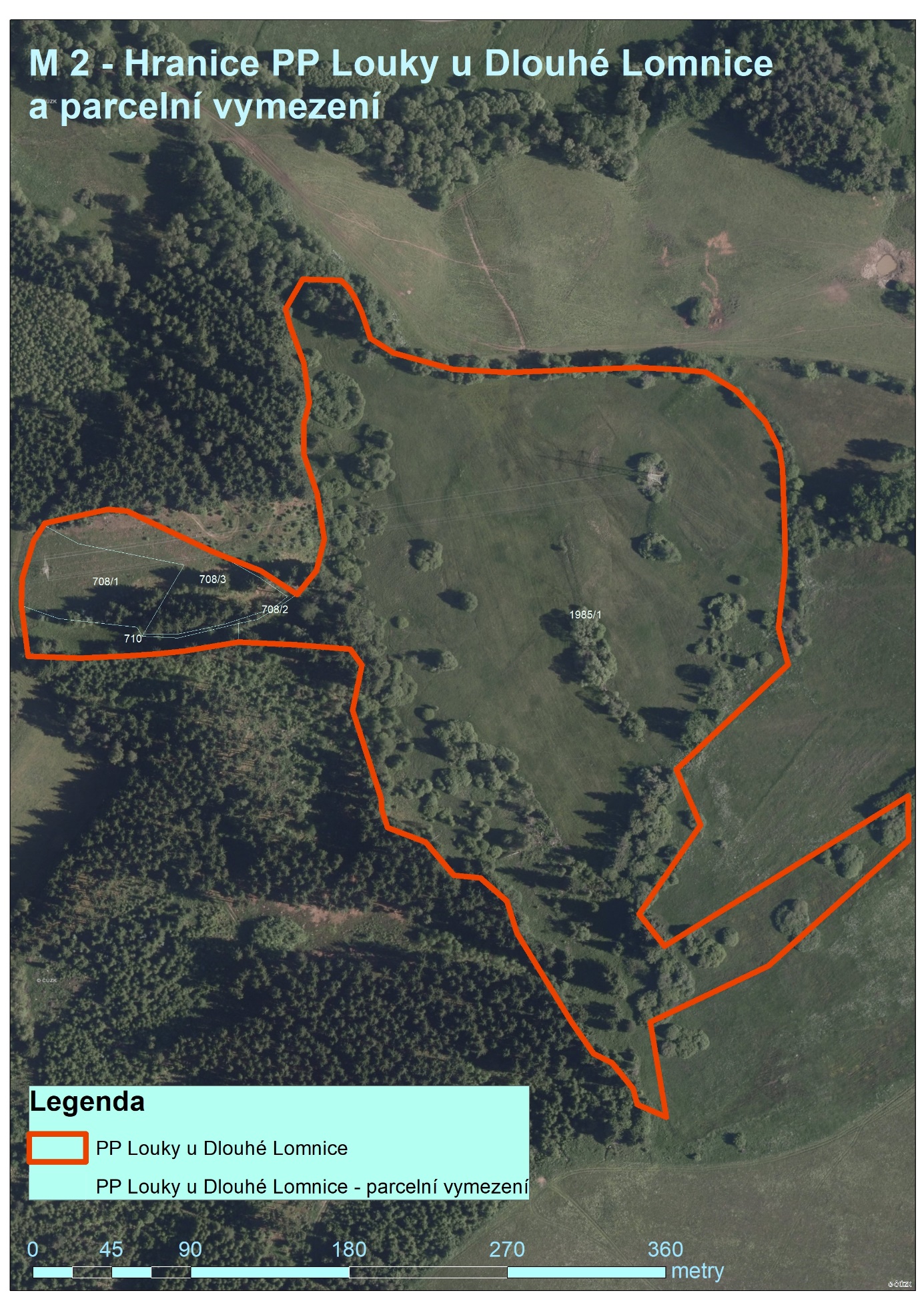 Číslo parcely podle KNČíslo parcely podle PK nebo jiných evidencíDruh pozemku podle KNZpůsob využití pozemku podle KNČíslo listu vlastnictvíVýměra parcelycelková podle KN(m2)Výměra parcelyv ZCHÚ (m2)1985/1trvalý travní porost6818164972280CelkemCelkem72280Číslo parcely podle KNČíslo parcely podle PK nebo jiných evidencíDruh pozemku podle KNZpůsob využití pozemku podle KNČíslo listu vlastnictvíVýměra parcelycelková podle KN(m2)Výměra parcelyv ZCHÚ (m2)708/1lesní pozemekles jiný než hospodářský-134533453708/2lesní pozemek-28345345708/3lesní pozemekles jiný než hospodářský-136653665710lesní pozemekles jiný než hospodářský-118701870CelkemCelkem9333